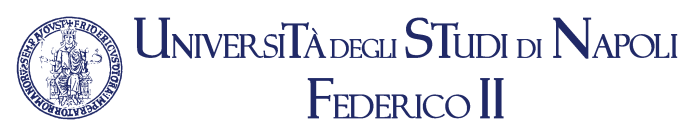 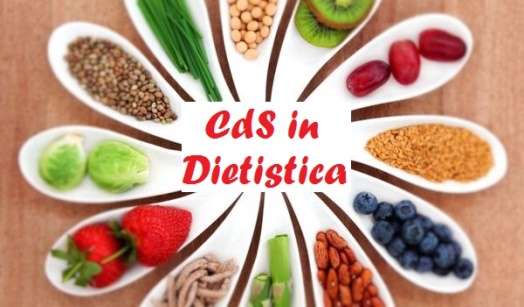 http://m89.corsidistudio.unina.it/Date Esami a.a. 2021/2022I Sessione(Febbraio-Marzo)I Sessione(Febbraio-Marzo)II Sessione(Giugno-Luglio)II Sessione(Giugno-Luglio)III Sessione(Settembre-Ottobre)III Sessione(Settembre-Ottobre)I AppelloII AppelloI AppelloII AppelloI AppelloII AppelloCI Scienze Fisiche e Statistiche17.02.2211.03.2230.06.2222.07.2216.09.2203.10.22CI Biochimica e Biologia07.02.2207.03.2223.06.2214.07.2207.09.2228.09.22CI Scienze Morfo-funzionali11.02.2208.03.2228.06.2212.07.2209.09.2229.09.22CI Patologia Generale10.02.2209.03.2224.06.2215.07.2213.09.2204.10.22CI Scienze Medico-Legali e Gestionali14.02.2225.02.2222.06.2207.07.2206.09.2206.10.22CI Scienze Psico-Pedagogiche18.02.2204.03.2230.06.2222.07.2214.09.2205.10.22CI Introduzione alla Dietetica09.02.2224.02.2227.06.22 08.07.2215.09.2207.10.22CI Dietologia e Dietetica14.02.2204.03.2223.06.2211.07.2212.09.2230.09.22CI Tecnologia Alimentare e Merceologia21.02.2211.03.2224.06.2214.07.2208.09.2209.10.22CI Nutrizione delle Collettività18.02.2209.03.2229.06.2219.07.2216.09.2230.09.22CI Malattie dell’Apparato Digerente22.02.2203.03.2222.06.2213.07.2220.09.2207.10.22CI Malattie del Metabolismo25.02.2211.03.2230.06.2221.07.2221.09.2203.10.22CI Malattie dell’Apparato Cardiovascolare e Renale22.02.22  10.03.2221.06.2215.07.2216.09.2205.10.22CI Patologia dell’Età Evolutiva17.02.2208.03.2229.06.2220.07.2221.09.2210.10.22CI Nutrizione Artificiale25.02.2209.03.22 22.06.2214.07.2222.09.2206.10.22CI Psicopatologia Alimentare16.02.2204.03.2227.06.2220.07.2220.09.2204.10.22Tirocinio04.03.202204.03.202230.06.202230.06.202211.10.202211.10.2022Laboratorio Professionalizzante04.03.202204.03.202230.06.202230.06.202211.10.202211.10.2022